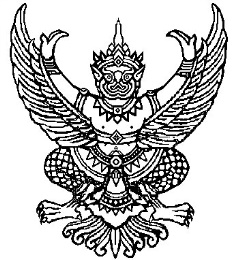 ที่ มท ๐๘10.6/ว            	                                          กรมส่งเสริมการปกครองท้องถิ่น                                                                                    ถนนนครราชสีมา เขตดุสิต กทม.  ๑๐๓๐๐           มีนาคม  ๒564เรื่อง	ขอความร่วมมือตรวจสอบข้อมูลคนพิการขององค์กรปกครองส่วนท้องถิ่นเรียน  ผู้ว่าราชการจังหวัด ทุกจังหวัดสิ่งที่ส่งมาด้วย	ข้อมูลผู้พิการที่รับเบี้ยความพิการแต่ไม่มีข้อมูลในฐานทะเบียนกลางคนพิการ     จำนวน 1 ชุดด้วยกรมส่งเสริมการปกครองท้องถิ่นได้รับแจ้งจากกรมส่งเสริมและพัฒนาคุณภาพชีวิต            คนพิการว่า ได้ตรวจสอบข้อมูลการรับเงินเบี้ยความพิการประจำเดือนมกราคม 2564 กับกรมบัญชีกลาง พบว่ามีคนพิการที่ได้รับเงินเบี้ยยังชีพความพิการแต่ไม่มีข้อมูลในฐานข้อมูลทะเบียนกลางคนพิการกรมส่งเสริมการปกครองท้องถิ่น ขอให้จังหวัดแจ้งองค์กรปกครองส่วนท้องถิ่นดำเนินการตรวจสอบข้อมูลรายชื่อคนพิการที่ไม่มีข้อมูลในฐานทะเบียนกลางคนพิการ แต่มีหลักฐานเอกสารประจำตัว            คนพิการแบบเล่มหรือแบบบัตรอิเล็กทรอนิกส์ และแจ้งให้คนพิการนำเอกสารหลักฐานติดต่อสำนักงาน                 พัฒนาสังคมและความมั่นคงของมนุษย์จังหวัดเพื่อนำเข้าข้อมูลให้ถูกต้อง ครบถ้วน และเป็นปัจจุบันต่อไป รายละเอียดปรากฏตามสิ่งที่ส่งมาด้วย	        	จึงเรียนมาเพื่อโปรดพิจารณา                         ขอแสดงความนับถือ                              อธิบดีกรมส่งเสริมการปกครองท้องถิ่น